Положениео V Международном конкурсе проектов промышленного дизайна в мебельной отрасли  «МЕБЕЛЕВСКАЯ ПРЕМИЯ -2019» Конкурс «МЕБЕЛЕВСКАЯ ПРЕМИЯ» (далее - Конкурс) является публичным открытым конкурсом проектов промышленного дизайна в мебельной отрасли. Время проведения: 11 - 29  ноября 2019 г.2.  Место проведения: г. Красноярск, пр. Свободный, 82. Холл корпуса «А», «Пирамида», СФУ.3. Организаторы: Институт архитектуры и дизайна Сибирского федерального университета при поддержке НП «Гильдия мебельщиков Сибири и Республики Хакасия».4. Цели и задачи конкурса:4.1 Выявление лучших проектов и реализованных объектов, сочетающих яркость дизайнерской идеи с высокой функциональностью.4.2 Общественное признание и поощрение наиболее перспективных студентов;4.3 Инициирование новых идей;4.4 Стимулирование талантливой молодежи.5. Участники конкурса:5.1  К участию в конкурсе приглашаются:- студенты профильных вузов и факультетов Российской Федерации и стран ближнего зарубежья;- дизайнеры мебельных салонов и конструкторы мебельных предприятий.5.2 Участник сам выбирает номинации, в которых выставляет работы, выполненные лично или в составе творческих групп.5.3 Формы участия – очная и заочная. Обе формы участия являются равноправными. Участие бесплатное. 5.4 В конкурсе участвуют нереализованные или реализованные объекты и проекты в области мебельной отрасли: (кухонный гарнитур, обеденная группа, кабинет, детская и подростковая мебель, мебель для общественных зданий, уличная мебель и т.п), расположенные как на территории Российской Федерации, так и за рубежом.6.  Жюри конкурса:6.1  Члены Красноярской региональной организации «Союз архитекторов России»6.2  Члены общероссийской общественной организации «Союз дизайнеров России»6.3  Члены НП «Гильдия Мебельщиков Красноярского края и Республики Хакасия6.4  Педагоги  ИАиД СФУ. 7. Номинации конкурса:Креативный проект1-я степень (диплом 1 степени, денежная премия)2-я степень (диплом 2 степени)3-я степень (диплом 3 степени)Конструкторское решение1-я степень (диплом 1 степени, денежная премия)2-я степень (диплом 2 степени)3-я степень (диплом 3 степени)8. Требования к конкурсным проектам:8.1   Номинация КП: в указанной номинации рассматривается электронная копия проекта: концептуальное решение, новизна идеи, графическая проработка, дизайн изделия.   Номинация КР: в указанной номинации рассматривается электронная копия проекта: дизайн, уникальное проектирование конструкции, узлов изделия, либо простота выполнения в сочетании с уникальным дизайном объекта проектирования.     Конкурсная работа должна содержать: название работы;фамилия, имя, отчество участника (полностью); фамилия, имя, отчество, учёная степень, учёное звание, должность руководителя; в правом нижнем углу каждой  работы размещается эмблема и название ВУЗа или предприятия.К работе должна прилагаться аннотация (на русском и английском языках), не больше одной страницы печатного текста формата А4, раскрывающая идею проекта, планировочное решение, конструктивные материалы, основные технико-экономические показатели и т. д.Название файла должно включать: фамилию автора, название файла (конкурсная работа (Р), заявка (З), аннотация (А)), порядковый номер, если участник представляет несколько проектов) (doc, jpg). Например: Иванов Р1.doc.Требования к электронным копиям: размер 800х700мм, около 300 pixels/inch.Критерии оценки Представляемые на конкурс работы будут оцениваться по количеству набранных баллов:креативность проекта – 5 балловдизайн изделия- 5 балловинновационность – 5 баллов,оригинальность конструкции – 5 баллов,эргономичность изделия – 5 балловкачество подачи экспозиционного листа (компоновка графической части) – 5 баллов.аннотация к проекту – 5 баллов10. Условия участия:10.1 На конкурс принимаются электронные копии курсовых проектов, выпускные квалификационные работы, проекты дизайнеров до 05 ноября 2019 г.10.2  Один участник может участвовать в нескольких номинациях одновременно. 10.3  Проекты на конкурс могут быть поданы как самим автором, так и ВУЗом.10.4  Количество работ, представляемых одним автором, не ограничено. 10.5 В конкурсе участвуют нереализованные или реализованные проекты в области мебельной отрасли: (кухонный гарнитур, обеденная группа, кабинет, детская и подростковая мебель, мебель для общественных зданий, уличная мебель, любые предметы мебели), расположенные как на территории Российской Федерации, так и за рубежом. Ограничения по году создания нет.10.6  На конкурс предоставляются следующие документы:заявка на участие (Приложение 1 к настоящему Положению);электронная копия проекта.10.7 При несоответствии высылаемых материалов заявленным требованиям проекты не рассматриваются.10.8 Желающие принять участие в конкурсе должны направить заявку по электронной почте design.iad@yandex.ru  или подать лично (г. Красноярск, пр. Свободный, 82, стр. 6., ауд.2-62, Институт архитектуры и дизайна).10.9  Участие бесплатное. 11. Награждение:победители в каждой номинации получат дипломы I, II и III степени.денежная премия в размере 20000 руб. выплачивается за I место, победителям номинаций «Креативный проект», «Конструктивное решение»;проекты победителей и участников в номинациях будут размещены на сайте: www.iad.sfu-kras.ru в ноябре 2019 года.участники, не занявшие призовых мест, получают диплом за участие.руководители проектов получают благодарственные письма.дипломы направляются участникам на почтовые адреса ВУЗов или предприятий, указанные в ЗАЯВКЕ (Приложение 1 к Положению).Участвуя в конкурсе, авторы  проекта не возражают против размещения  конкурсной работы на безвозмездной основе в сети  Интернет, а также публикаций, посвященных конкурсу,  в печатных СМИ в некоммерческих целях от имени СФУ с обязательным указанием имени авторов.12. Координаты оргкомитета: 660041, г. Красноярск, пр. Свободный, 82, стр. 6, ауд.2-62, Институт архитектуры и дизайна. Контактное лицо – Янгулова Ирина Владимировна.e-mail: design.iad@yandex.ru    тел.: +7 (391) 206-27-15, тел.: +7 902-923-76-10                                                                                                                                   Приложение 1к  ПоложениюЗАЯВКАна участие в V Международном  конкурсепроектов промышленного дизайна в мебельной индустрии«Мебелевская премия»Схема планшета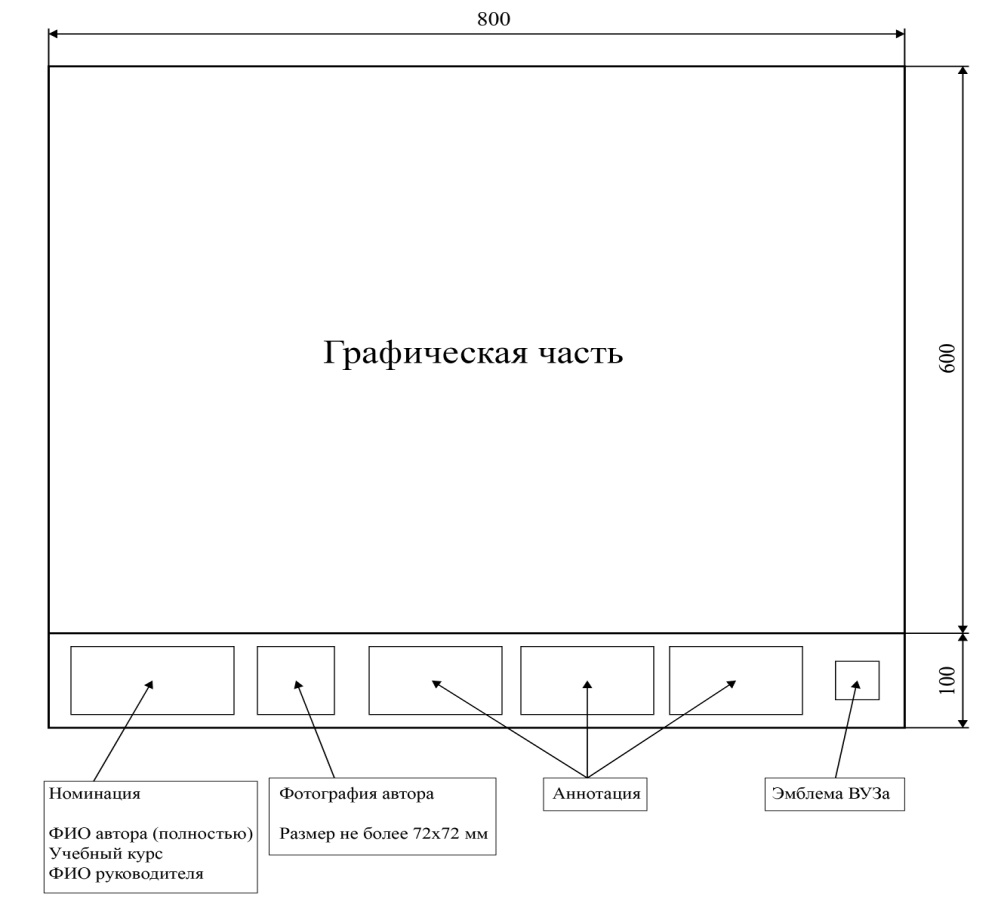 ФИО автора работы (полностью)Full name of authorНазвание работы TitleНоминация (01-Креативный проект, 02-Конструкторское решение)NominationКвалификационная категория (бакалавр, специалист, магистрант)Qualification category (bachelor, specialist, master's degree)Учебный курс (I,II,….)Training courseАдрес вузаAddress of universityE-mailФИО руководителя (ей)(полностью)Full name of  head final qualifying work